ПРОЕКТ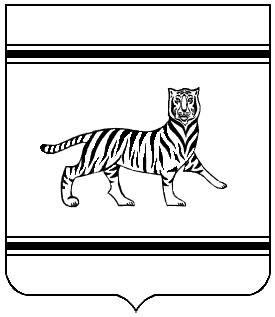 Муниципальное образование «Валдгеймское сельское поселение»Биробиджанского муниципального районаЕврейской автономной областиСОБРАНИЕ ДЕПУТАТОВс. ВалдгеймРЕШЕНИЕ16.02.2023                                                                                                                          № ___В соответствии с Федеральными законами от 6 октября 2003 года № 131-ФЗ «Об общих принципах организации местного самоуправления в Российской Федерации», от 31 июля 2020 года № 248-ФЗ «О государственном контроле (надзоре) и муниципальном контроле в Российской Федерации», на основании Устава муниципального образования «Валдгеймское сельское поселение», Собрание депутатов сельского поселенияРЕШИЛО:1. Абзац 2 пункта 1.3. Положения изложить в следующей редакции «деятельность, действия (бездействие) контролируемых лиц, связанные с соблюдением Правил благоустройства территорий Валдгеймского сельского поселения».2. Контроль за исполнением настоящего решения возложить на постоянную комиссию Собрания депутатов по бюджету, налогам и сборам.3. Опубликовать настоящее решение в средствах массовой информации.4. Настоящее решение вступает в силу после дня его официального опубликования.   Глава сельского поселения                                                                          В.А.БрусиловскийО внесении изменения в Решение Собрания депутатов от 17.11.2022 № 45 «Об утверждении Положения о муниципальном контроле в сфере благоустройства на территории Валдгеймского сельского поселения Биробиджанского муниципального района Еврейской автономной области»